地点：东南大学榴园宾馆 （南京市玄武区进香河路38号）南京站：乘地铁1号线，到珠江路站下车（3号口出），步行859米到达；从南京站（南京南站）乘坐地铁三号线到鸡鸣寺地铁站6号口下，步行975米到达；中央门汽车站：步行152米至中央门南站，乘30路公交车，到丹凤街下车，步行573米到达。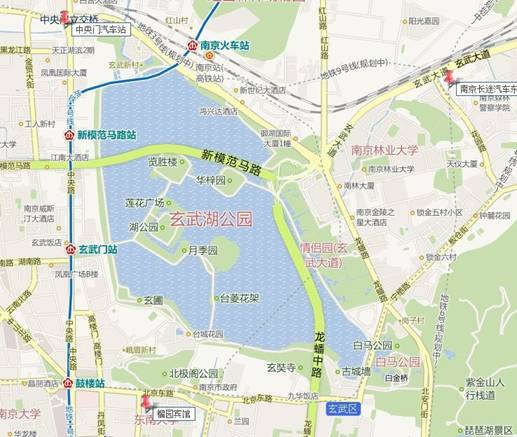 